Publicado en  el 17/11/2014 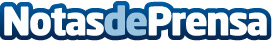 Javier Sotil, designado presidente del Consejo General de MONDRAGONLa Comisión Permanente del Congreso Cooperativo de MONDRAGON ha acordado hoy el nombramiento de Javier Sotil como próximo presidente del Consejo General de Corporación MONDRAGON.Datos de contacto:Corporación MONDRAGONNota de prensa publicada en: https://www.notasdeprensa.es/javier-sotil-designado-presidente-del-consejo_1 Categorias: País Vasco Nombramientos http://www.notasdeprensa.es